Can we see report in finsys for time tracking Gate entry to Accounts?Yes, we have a report for time tracking Gate entry to Accounts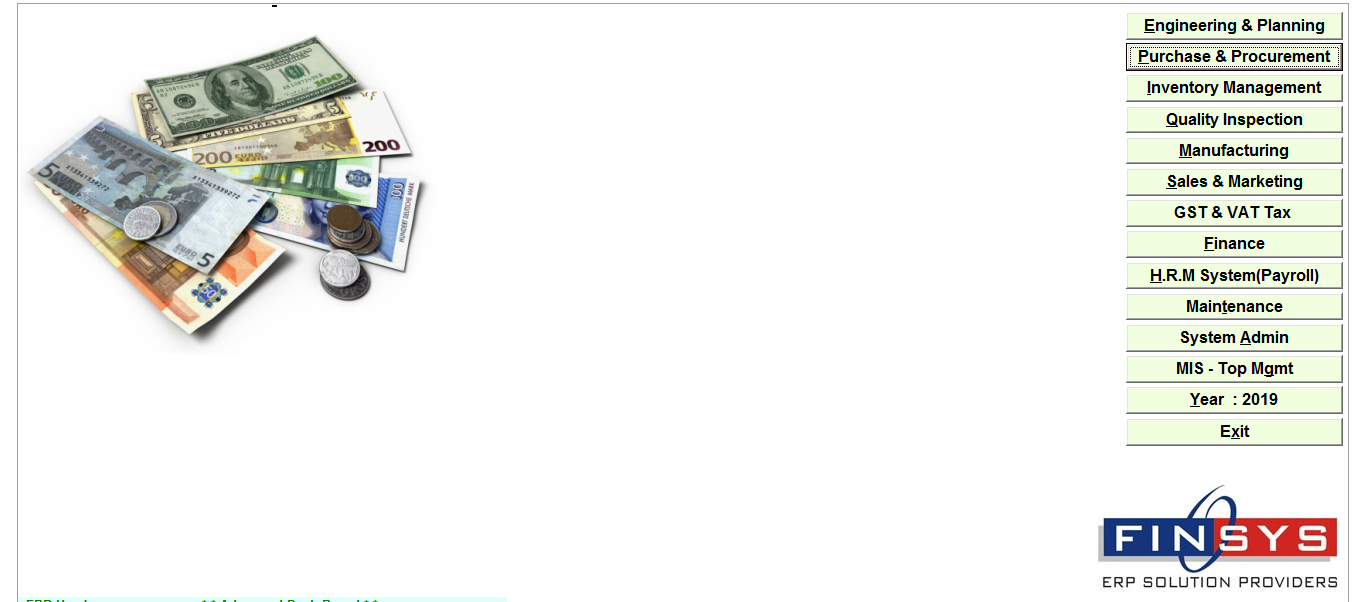 PURCHASE & PROCUREMENT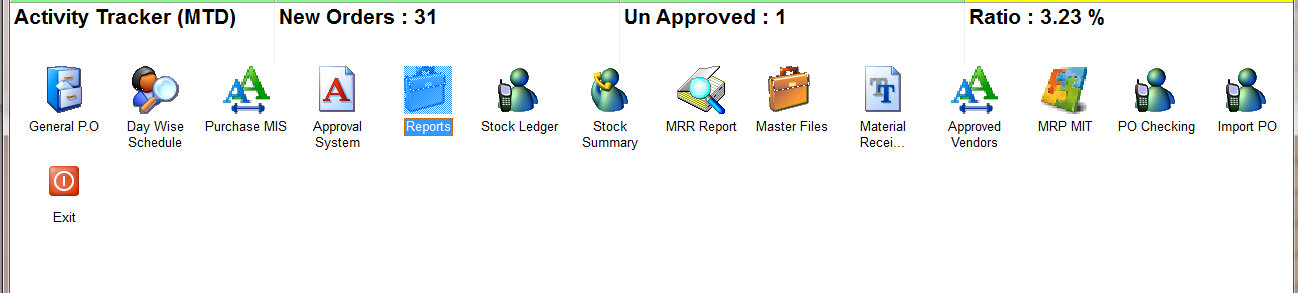 REPORTS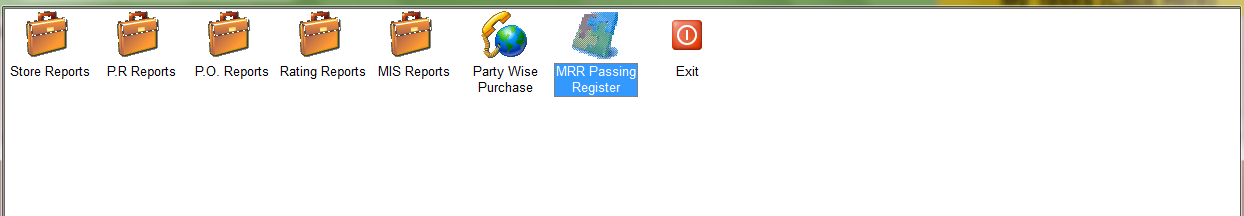 MRR PASSING REGISTER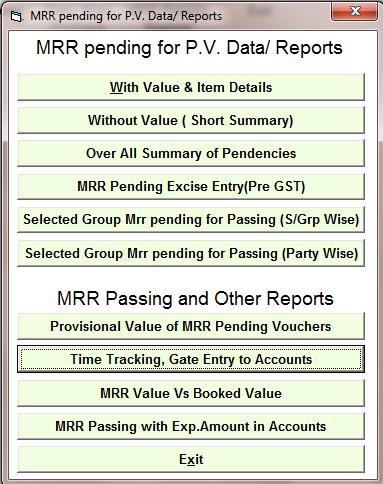 TIME TRACKING, GATE ENTRY TO ACCOUNTS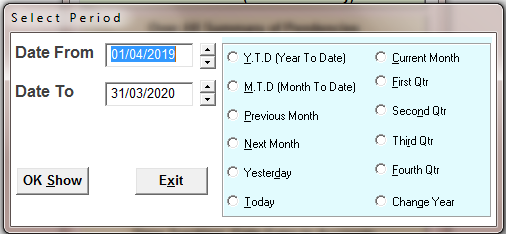 SELECT THE TIME PERIOD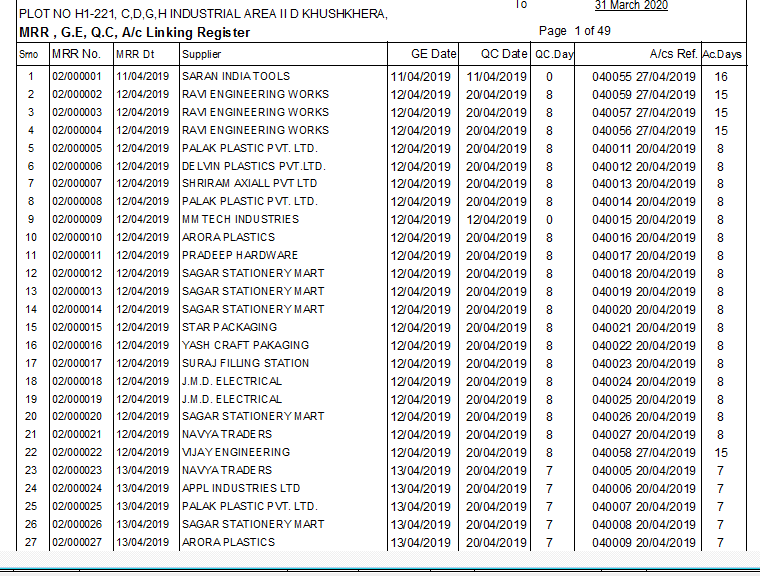 REPORT, here is showing no. of days for QC and AC entry